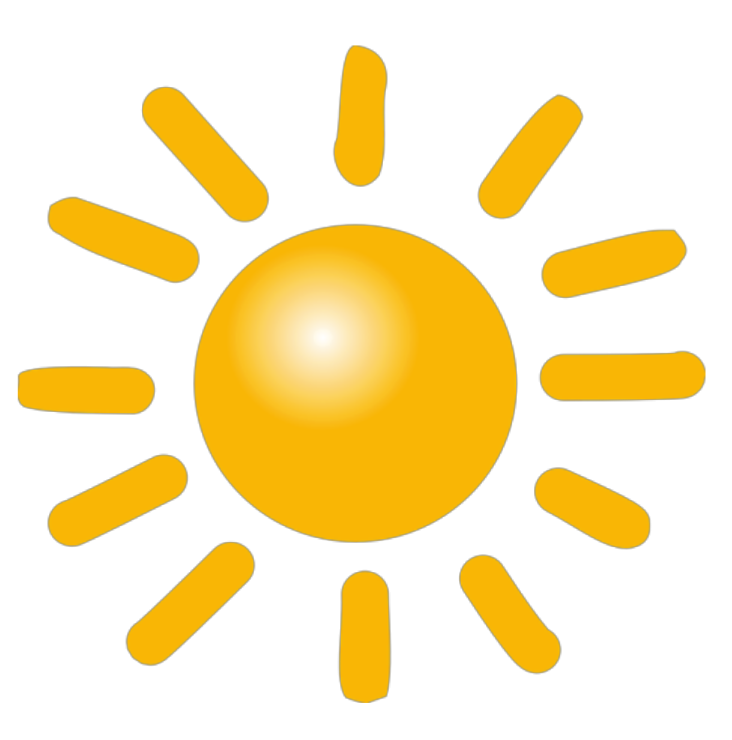 Die Sonne – eine Energiequelle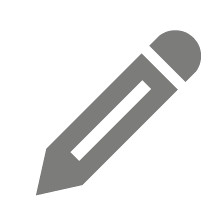 1. Was weißt du über die Sonne? Schreibe dein Wissen auf die Sonnenstrahlen.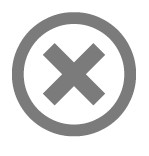 2. Kreuze mithilfe der Informationen aus dem Film „Sonnenenergie“ die richtigen Antworten an. (Timecode: 00:00 – 02:13)a. Die Sonne ist eine Quelle großer Mengen an Energie. An ihrer Oberfläche ist sie … 10.000 Grad Celsius heiß. 5500 Grad Celsius heiß. 500 Grad Celsius heiß.b. Obwohl die Sonne Millionen von Kilometern entfernt ist, erreicht uns ihre Energie in Form von elektromagnetischer Strahlung. radioaktiver Strahlung.c. Die Sonne liefert mehr Energie auf die Erde, … als die ganze Weltbevölkerung in einem Jahr benötigt. als ganz Deutschland in einem Jahr benötigt. als ganz Europa in einem Jahr benötigt.Frage: Wie kommt man an die ___________________________ Energie der Sonne?